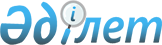 Об утверждении перечня бюджетных инвестиционных проектов и концессионных проектов, финансирование разработки или корректировки, а также проведение необходимых экспертиз технико-экономических обоснований которых осуществляется за счет средств распределяемой бюджетной программы государственного учреждения "Отдел экономики и финансов города Сатпаев" на 2015 год
					
			С истёкшим сроком
			
			
		
					Постановление акимата города Сатпаев Карагандинской области от 4 мая 2015 года № 11/01. Зарегистрировано Департаментом юстиции Карагандинской области 1 июня 2015 года № 3226.
      В соответствии с Бюджетным кодексом Республики Казахстан от 4 декабря 2008 года, Законом Республики Казахстан от 23 января 2001 года "О местном государственном управлении и самоуправлении в Республике Казахстан", постановлением Правительства Республики Казахстан от 3 ноября 2011 года № 1283 "Об утверждении Комплексного плана социально-экономического развития городов Жезказган, Сатпаев и Улытауского района Карагандинской области на 2012 - 2017 годы", приказом Министра финансов Республики Казахстан от 4 декабря 2014 года № 540 "Об утверждении Правил исполнения бюджета и его кассового обслуживания" (зарегистрирован в Реестре государственной регистрации нормативных правовых актов за № 9934) , акимат города ПОСТАНОВЛЯЕТ:
      1. Утвердить перечень бюджетных инвестиционных проектов и концессионных проектов, финансирование разработки или корректировки, а также проведение необходимых экспертиз технико-экономических обоснований которых осуществляется за счет средств распределяемой бюджетной программы 008 "Разработка или корректировка, а также проведение необходимых экспертиз технико-экономических обоснований местных бюджетных инвестиционных проектов и конкурсных документаций концессионных проектов, консультативное сопровождение концессионных проектов" государственного учреждения "Отдел экономики и финансов города Сатпаев" на 2015 год согласно приложению к настоящему постановлению.
      2. Контроль за исполнением настоящего постановления возложить на заместителя акима города Ким А.А.
      3. Настоящее постановление вводится в действие по истечении десяти календарных дней после дня его первого официального опубликования. Перечень
бюджетных инвестиционных и концессионных проектов, финансирование разработки или корректировки, а также проведение необходимых экспертиз технико-экономических обоснований которых осуществляется за счет средств распределяемой бюджетной программы 008 "Разработка или корректировка, а также проведение необходимых экспертиз технико-экономических обоснований местных бюджетных инвестиционных проектов и конкурсных документаций концессионных проектов, консультативное сопровождение концессионных проектов" государственного учреждения "Отдел экономики и финансов города Сатпаев" на 2015 год
					© 2012. РГП на ПХВ «Институт законодательства и правовой информации Республики Казахстан» Министерства юстиции Республики Казахстан
				
Аким
Ә. Омар
№ п/п
Наименование проекта
Объем финансирования разработки или корректировки, а также проведение необходимых экспертиз технико-экономических обоснований местных бюджетных инвестиционных проектов (тысяч тенге)
Объем финансирования разработки или корректировки, а также проведение необходимых экспертиз технико-экономических обоснований концессионных проектов (тысяч тенге)
Объем финансирования консультативного сопровождения концессионных проектов (тысяч тенге) 
454/108/000/159
454/108/000/159
454/108/000/159
454/108/000/159
454/108/000/159
Отдел предпринимательства и сельского хозяйства района (города областного значения)
Отдел предпринимательства и сельского хозяйства района (города областного значения)
Отдел предпринимательства и сельского хозяйства района (города областного значения)
Отдел предпринимательства и сельского хозяйства района (города областного значения)
Отдел предпринимательства и сельского хозяйства района (города областного значения)
Разработка или корректировка технико-экономического обоснования местных бюджетных инвестиционных проектов и концессионных проектов и проведение его экспертизы, консультативное сопровождение концессионных проектов
Разработка или корректировка технико-экономического обоснования местных бюджетных инвестиционных проектов и концессионных проектов и проведение его экспертизы, консультативное сопровождение концессионных проектов
Разработка или корректировка технико-экономического обоснования местных бюджетных инвестиционных проектов и концессионных проектов и проведение его экспертизы, консультативное сопровождение концессионных проектов
Разработка или корректировка технико-экономического обоснования местных бюджетных инвестиционных проектов и концессионных проектов и проведение его экспертизы, консультативное сопровождение концессионных проектов
Разработка или корректировка технико-экономического обоснования местных бюджетных инвестиционных проектов и концессионных проектов и проведение его экспертизы, консультативное сопровождение концессионных проектов
1
Разработка технико-экономического обоснования проекта "Создание индустриального парка в городе Сатпаев"
7 312
0
0
Всего по государственному учреждению " Отдел предпринимательства и сельского хозяйства
города Сатпаев"
7 312
0
0
Итого
7 312
0
0